Sara’s Candy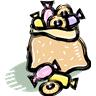 Sara had a bag of candies. She gave ⅓ of her candies toRebecca.  Then Sara gave ¼ of the candies she had left toJohn.  After giving candies to Rebecca and John, Sara had 24 candies left in her bag.  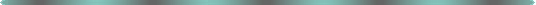  DrawDIAGRAMrepresents the problem